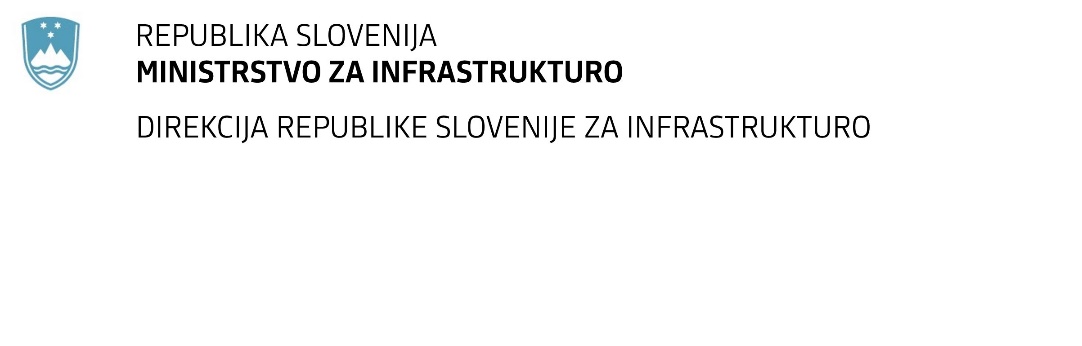 SPREMEMBA ROKA ODDAJE IN ODPIRANJA PONUDB za oddajo javnega naročila Obvestilo o spremembi razpisne dokumentacije je objavljeno na "Portalu javnih naročil" in na naročnikovi spletni strani. Obrazložitev sprememb:Spremembe so sestavni del razpisne dokumentacije in jih je potrebno upoštevati pri pripravi ponudbe.Številka:43001-9/2020-01oznaka naročila:A-22/20 G   Datum:18.03.2020MFERAC:2431-20-000136/0Sanacija zidov in brežin Trebija-Sovodenj na cesti R1-210/1112 (Trebija - Sovodenj) od km 1,060 do km 2,500Rok za oddajo ponudb: 29.05.2020 ob 10:00Odpiranje ponudb: 29.05.2020 ob 10:01Rok za sprejemanje ponudnikovih vprašanj: 20.05.2020.Garancija za resnost ponudbe velja na prvotno predviden rok za oddajo ponudb.